E-book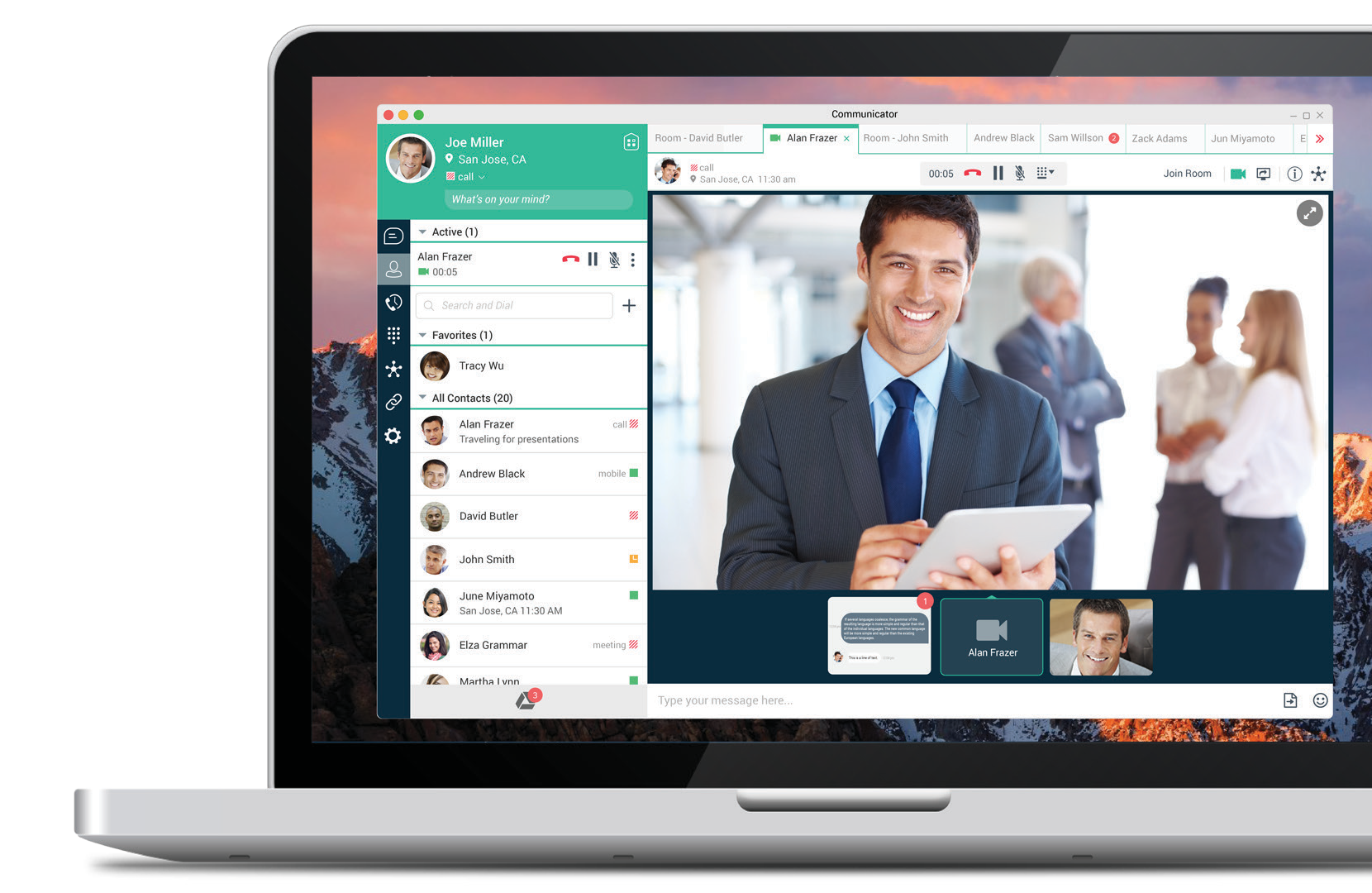 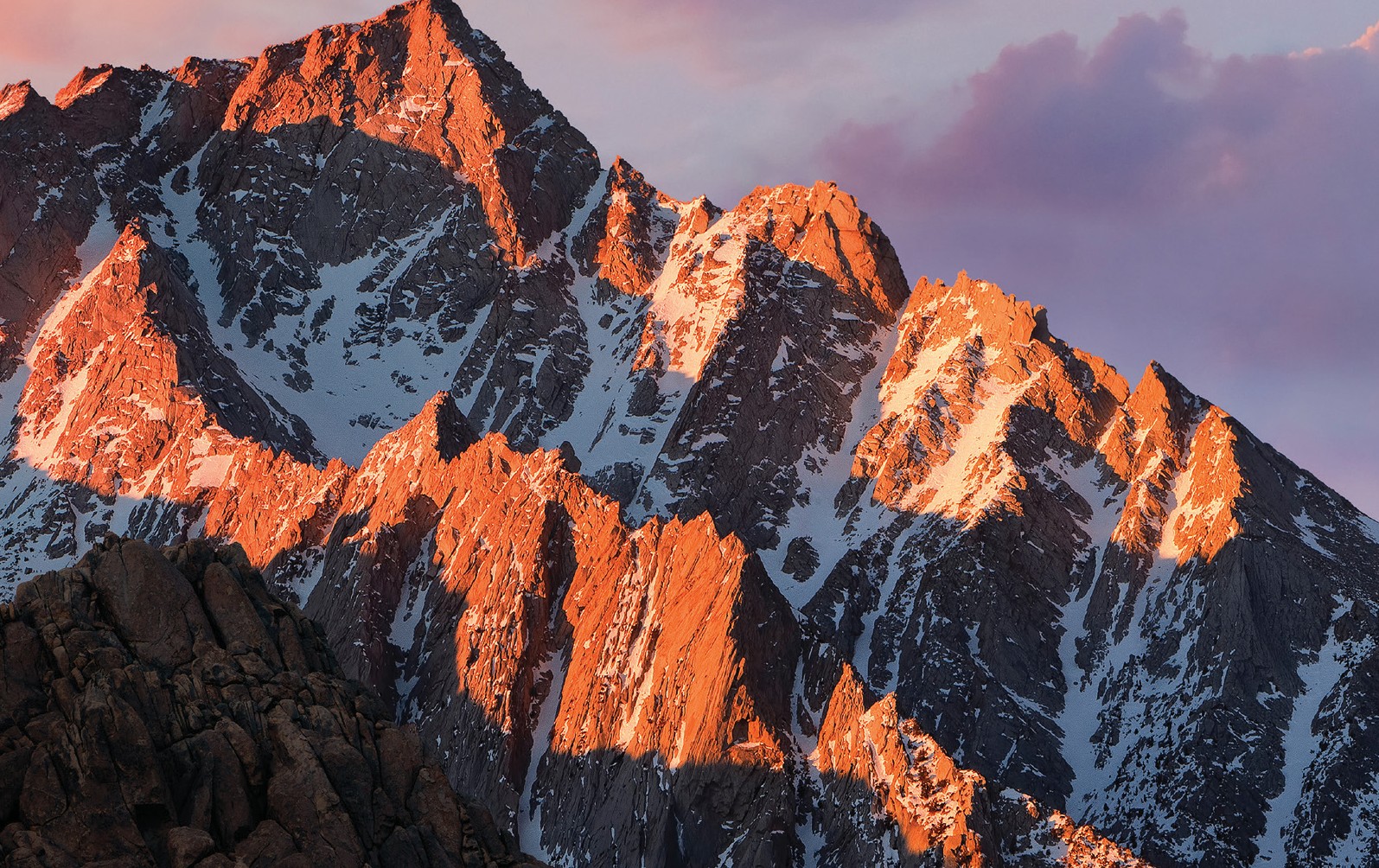 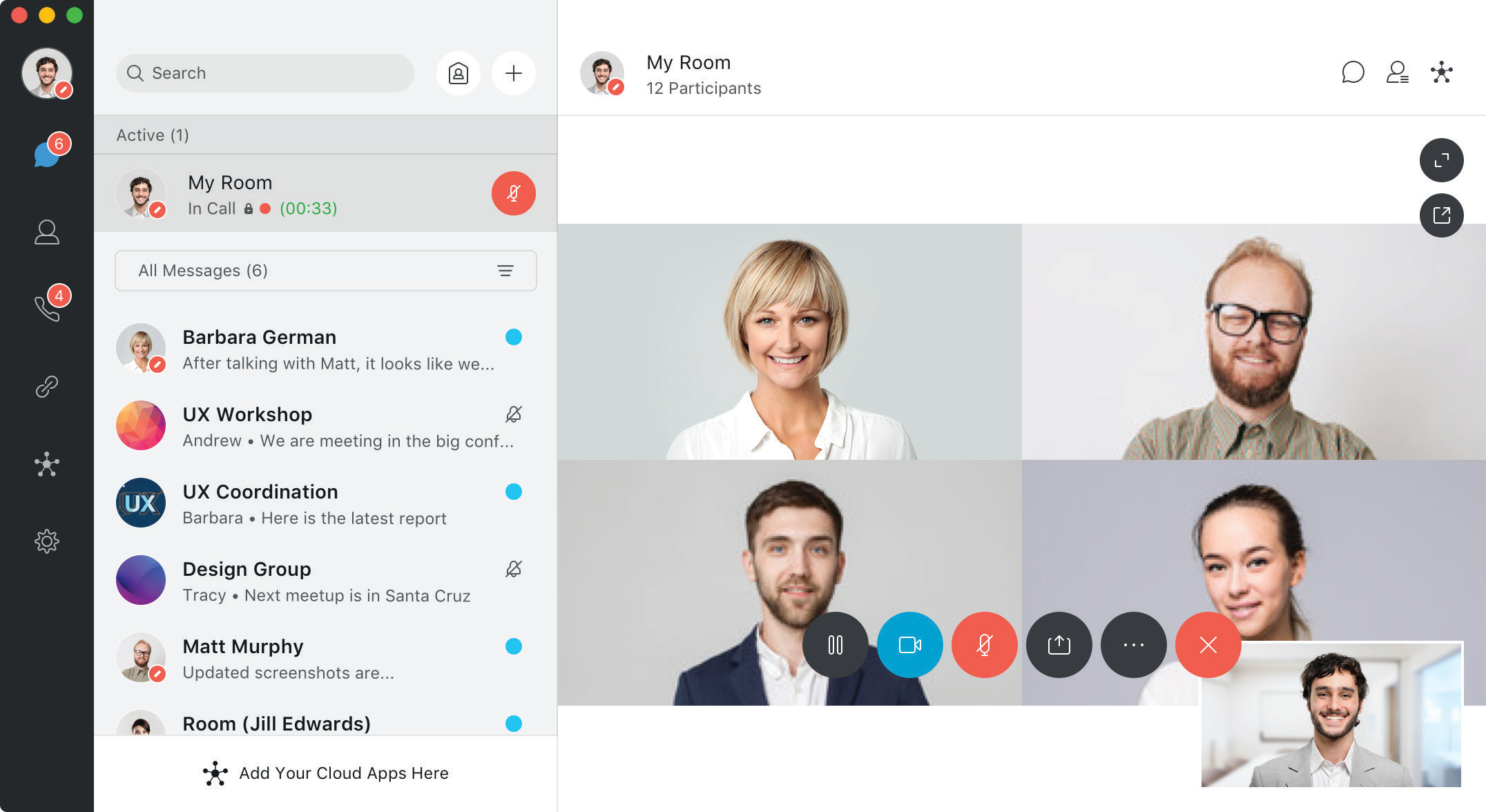 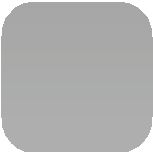 UC-OneYour business communications are about to get a lot simpler.1E-bookWe spend over two-thirds of our workday communicating with people. Why not do it right?How much dowe communicate?69%of our workday is spent on communications based activities3hrsa day is spent on phone calls and meetings31average number of people we interact with on a daily basisThe cost of ineffective communications$15kannual productivity losses per employee15%of our time is wastedEE--bbooookk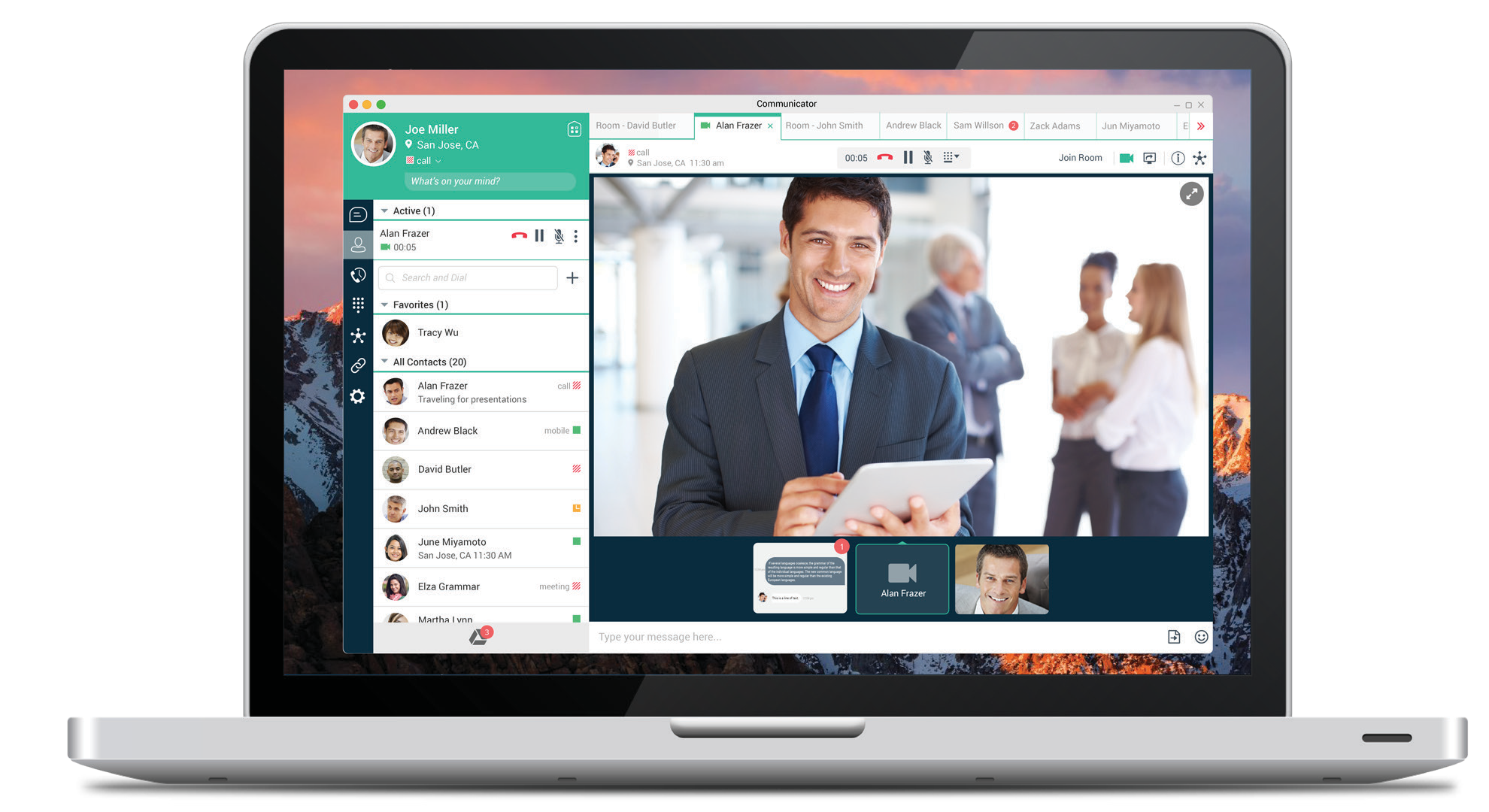 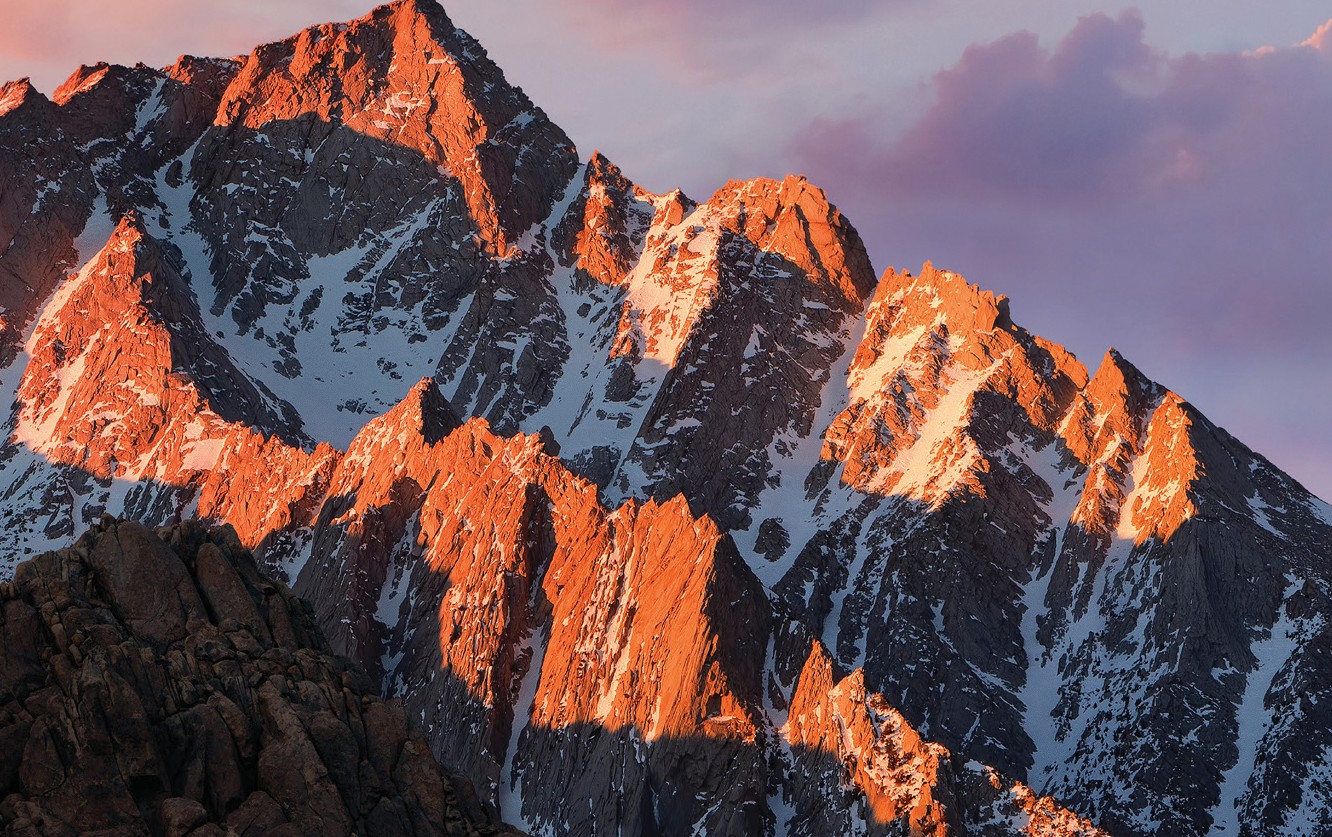 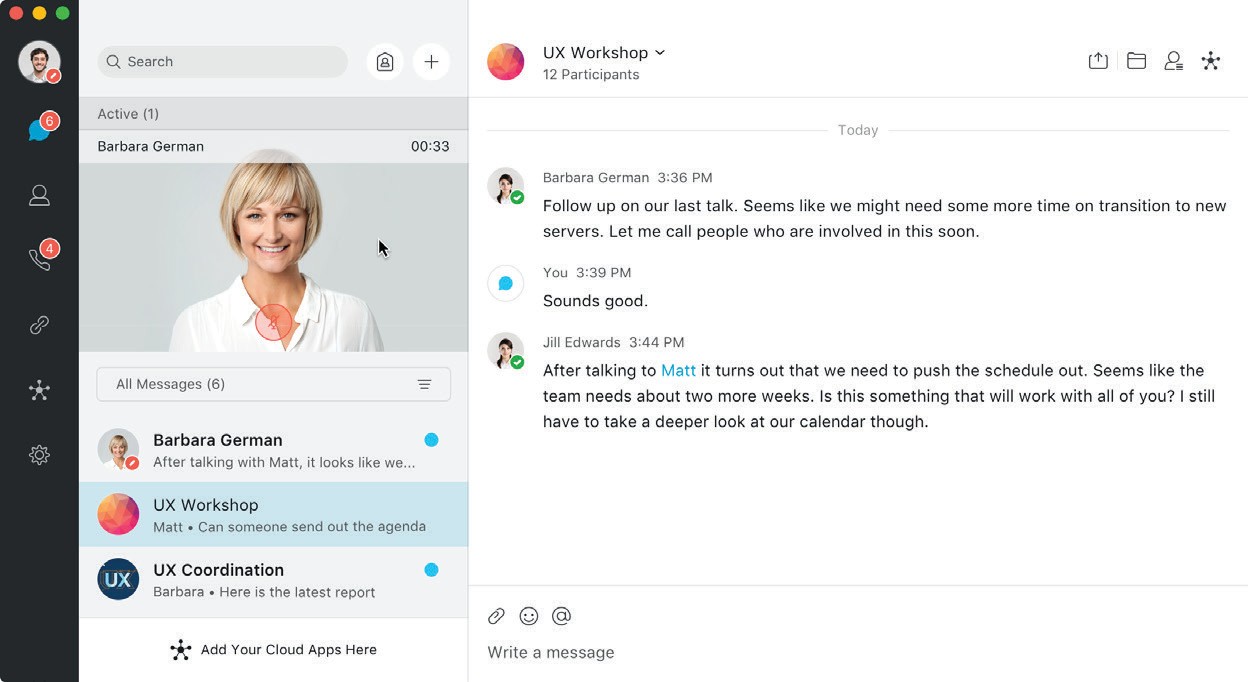 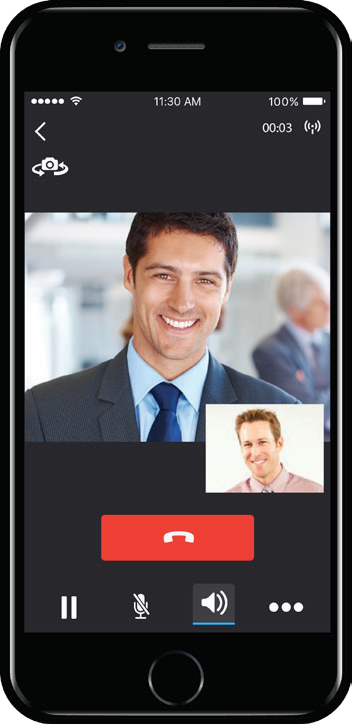 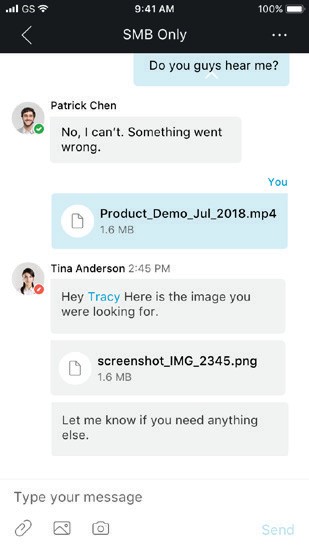 Simplify your communications with UC-OneUC-One helps teams work easy with full-featured, cloud calling, messaging, meetings, and team collaboration all in one app. It includes full HD voice and video conferencing, messaging, screen sharing, and file sharing in an easy-to-use cloud app that integrates with your other cloud business apps3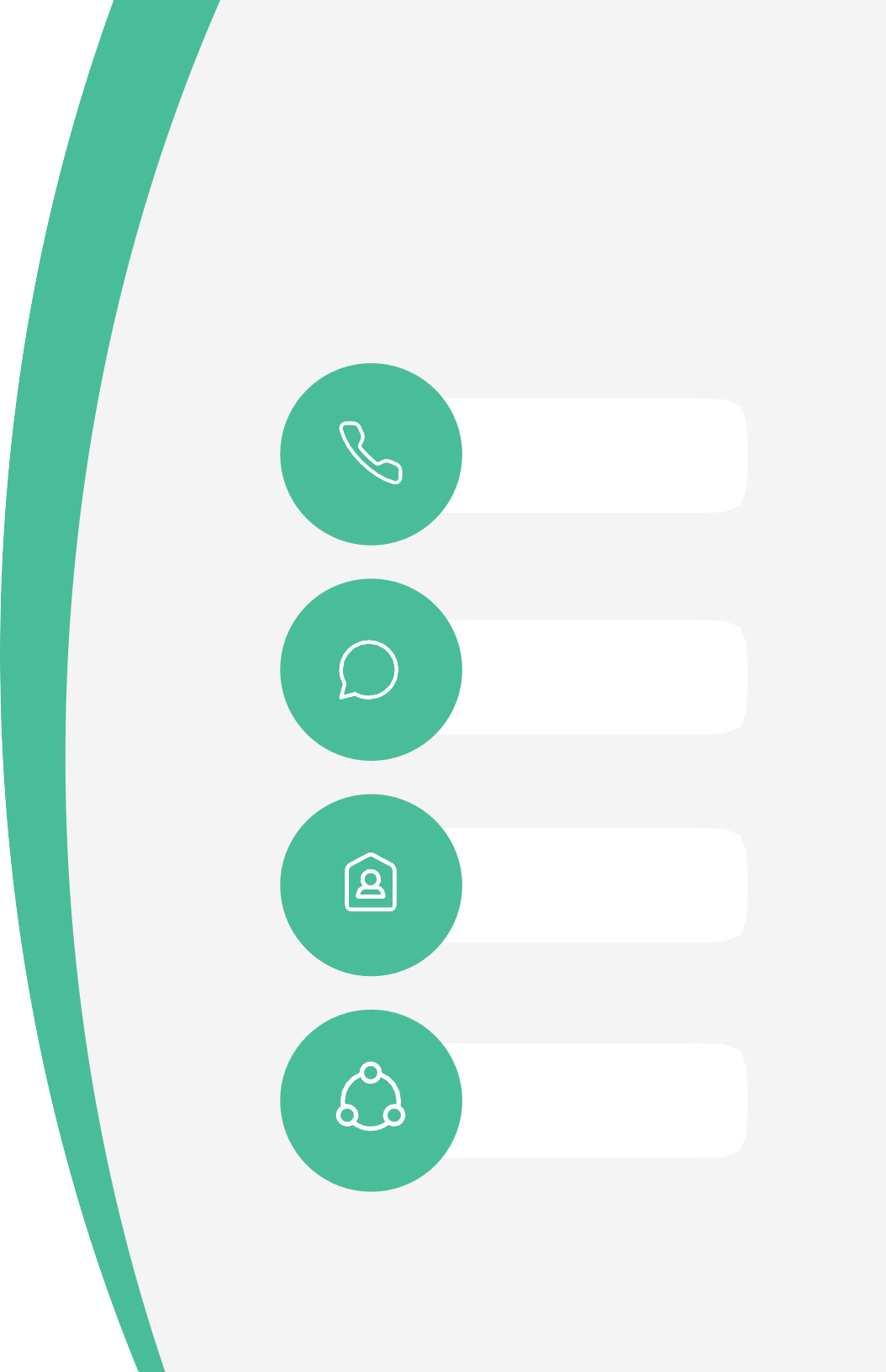 E-bookDecisions, Decisions, DecisionsTo make decisions quickly with the right people, no matter where they are, your employees need anywhere, any device real- time access to people and information.A simple search finds people quickly in your contacts and directories and presence lets you know if they’re available for a call, chat, or meeting.When you’re calling, meeting, or chatting with coworkers, UC-One finds all the content you have in common, to help you make decisions on time and move work forward.Because UC-One is in the cloud, everything is accessible in an instant.Sources: ZK Research - Cloud communications success depends on choosing the right service providerEE--bbooookkCloud Calling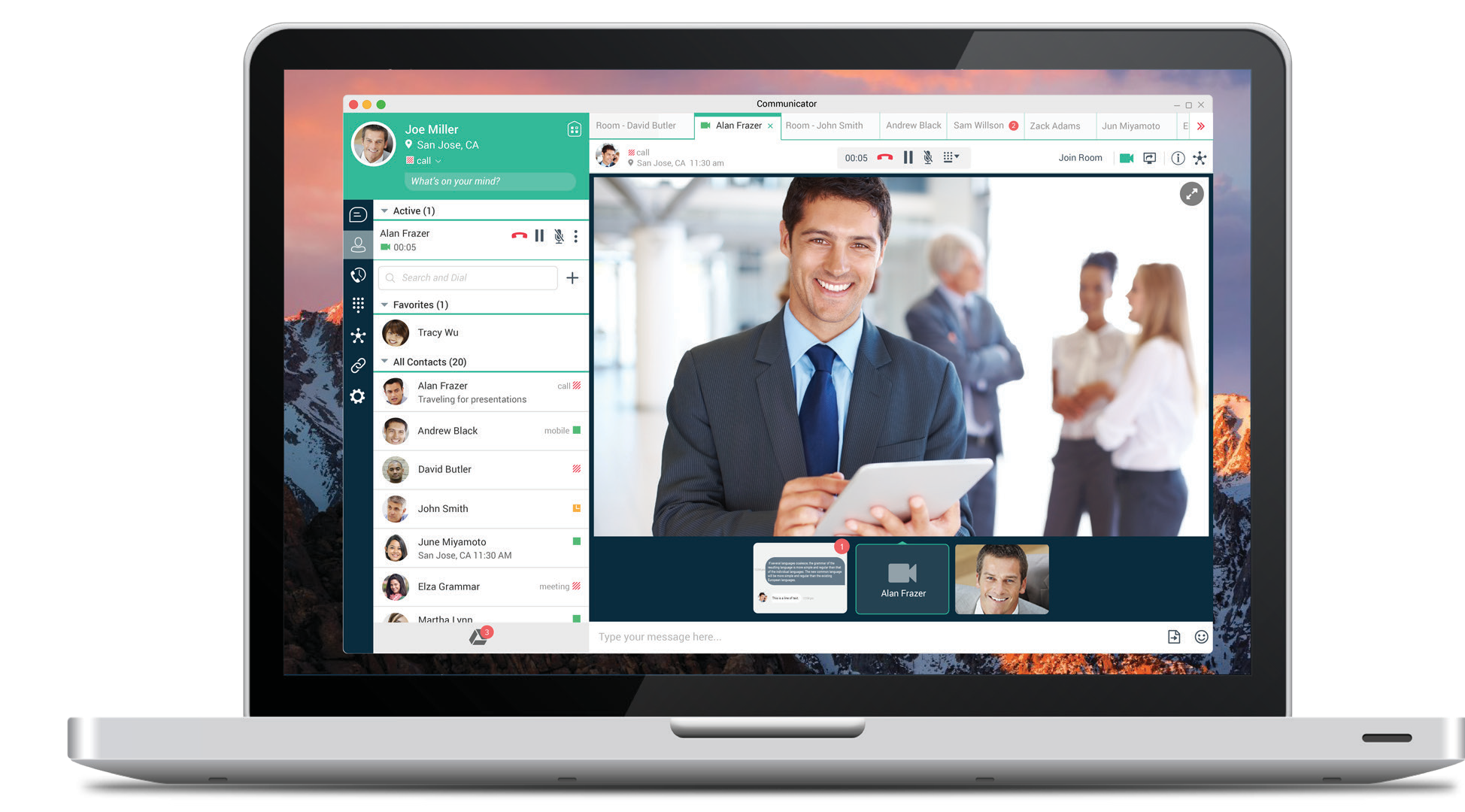 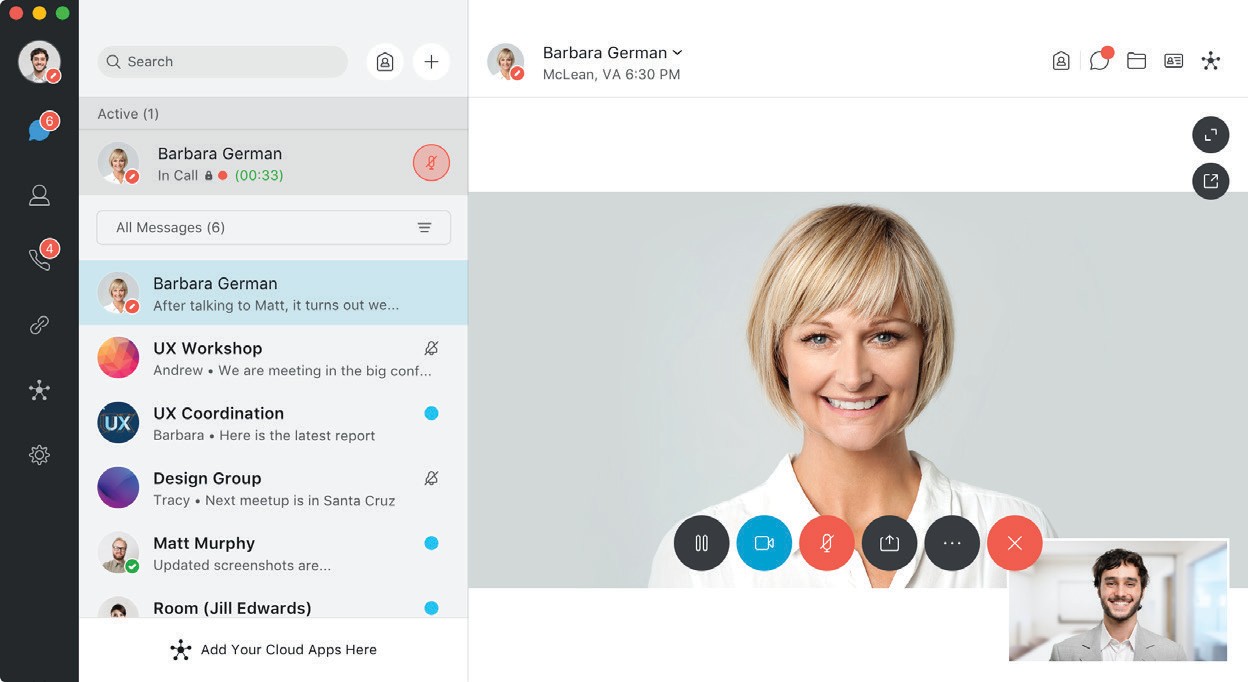 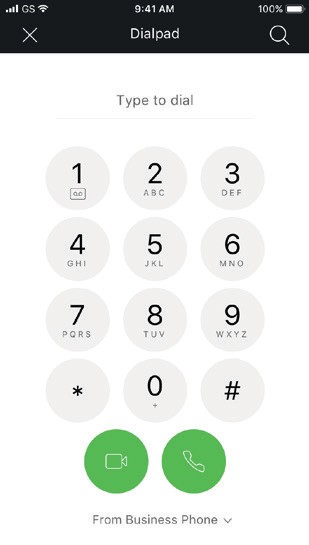 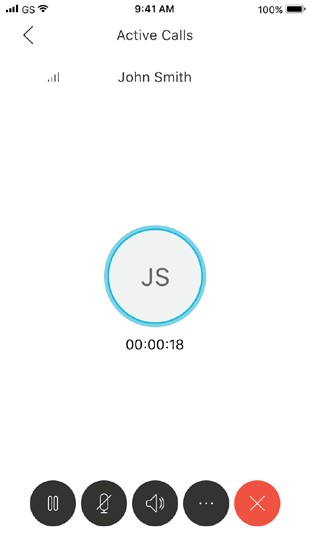 If your business relies on predictable, reliable telephone calls, UC-One is for you.UC-One provides the highest quality carrier grade capabilities to keep your employees connected and productive from any device – laptop, tablet, or smartphone.UC-One is your phone system in the cloud:» Make and receive your business calls on any device you choose» Have your business calls dial a group of team members all at once or in sequence, until someone answers the call» Have an auto-attendant route all your business calls» Move a call in progress from your laptop to your smartphone and vice versa» Access corporate directories so you can easily find company experts» One number» Wi-Fi calling»  HD video»  Presence» Transfer, hold, hunt»  Any device» Easy access to directories5EE--bbooookkMessagingUC-One is ideal for your direct and group chatting, so you can have quick and engaging communications with your co-workers.Exchange messages in real-time to minimize email overload. Instantly share files with a simple drag and drop. With universal search find what you needby searching across all of your people, messages and spaces. Everything is always available, so you never lose track of your chats and everything is safely archived.» Direct and group chat»   File sharing» Universal search» History» Easy access to emails and files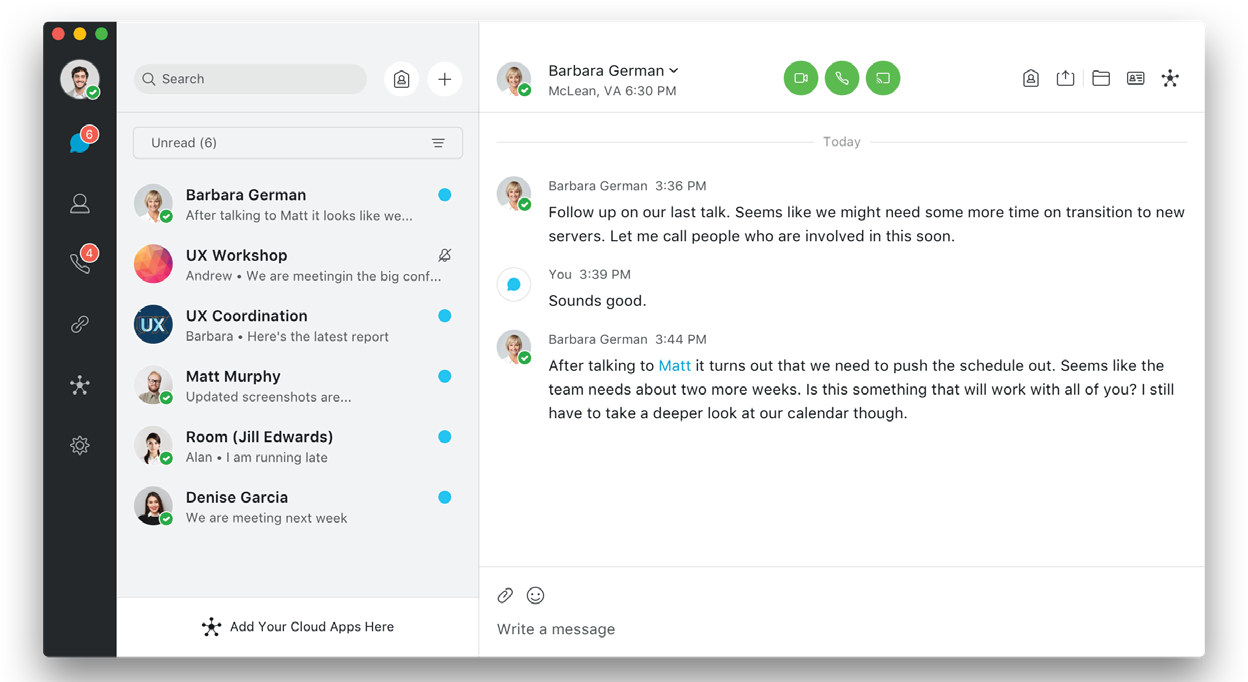 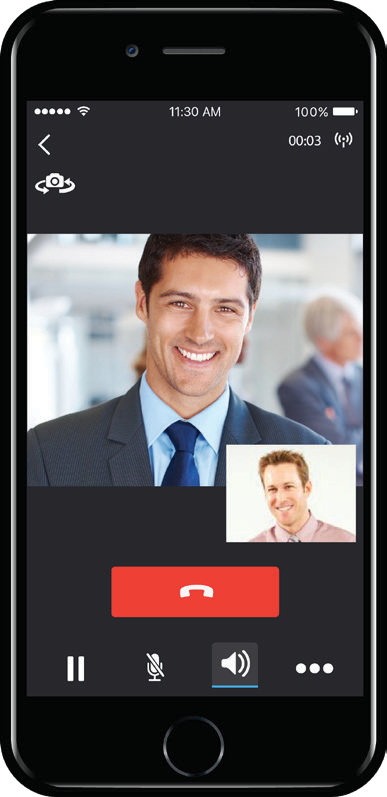 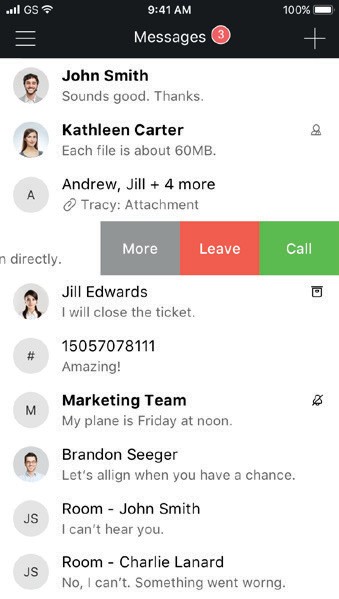 6EE--bbooookkMeetingsMeet face to face, wherever you are. UC-One allows you to invite colleagues and guests to your private My Room meeting space, without the hassles of dial-in numbers and passcodes.It’s easy to host and join meetings from anywhere on your UC-One client. It’s so intuitive. Just one click gets you intothe meeting. Experience meetings with crystal clear high definition video and audio that makes you feel like you’re meeting in person.Your teams are empowered to collaborate and engage just as effectively while apart, as when they’re all in the same room.» Meeting room» HD video» Screen share» Guest Collaboration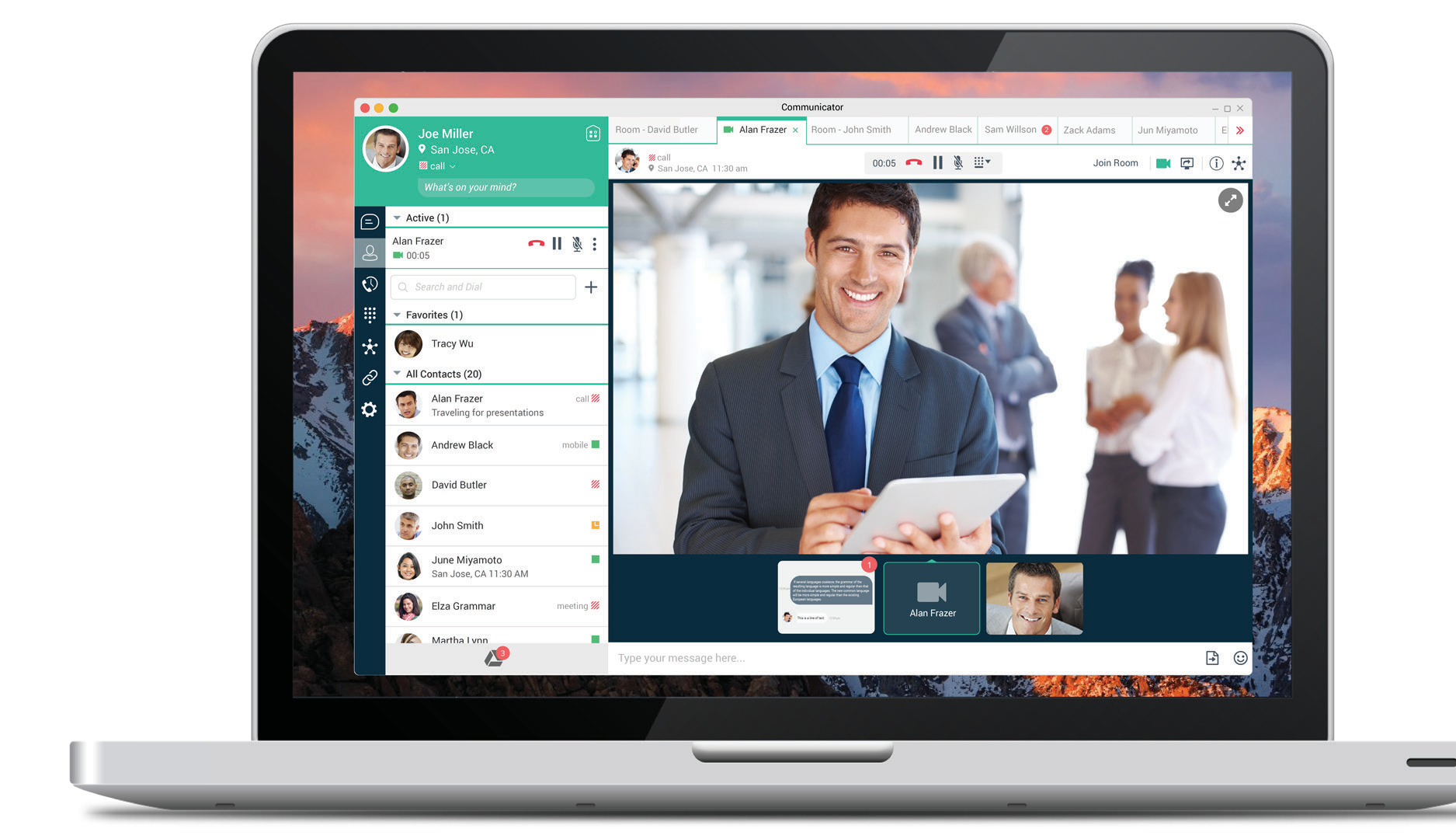 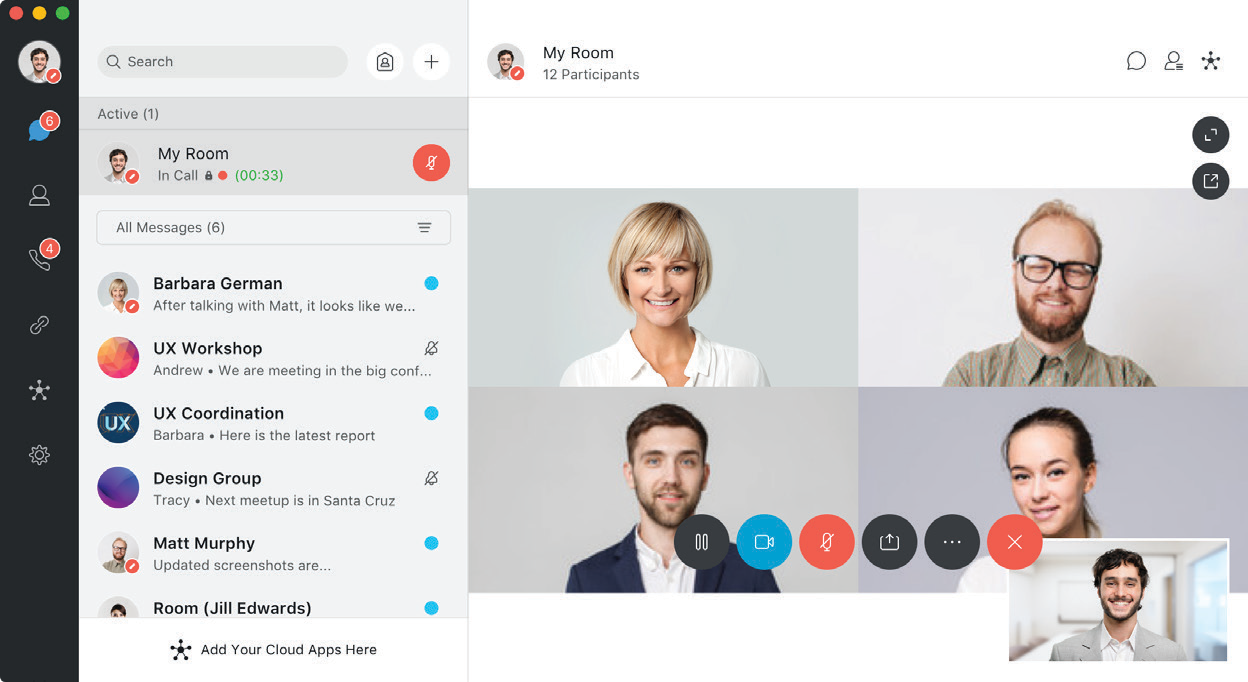 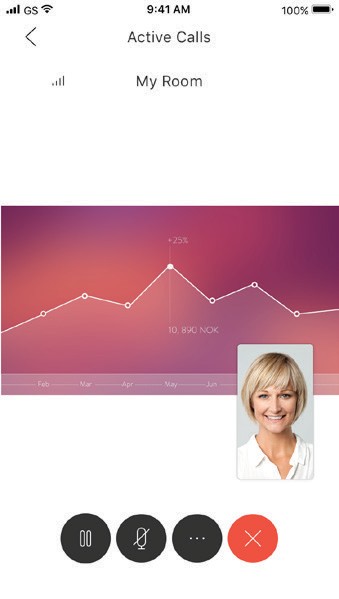 7EE--bbooookkTeam Collaboration*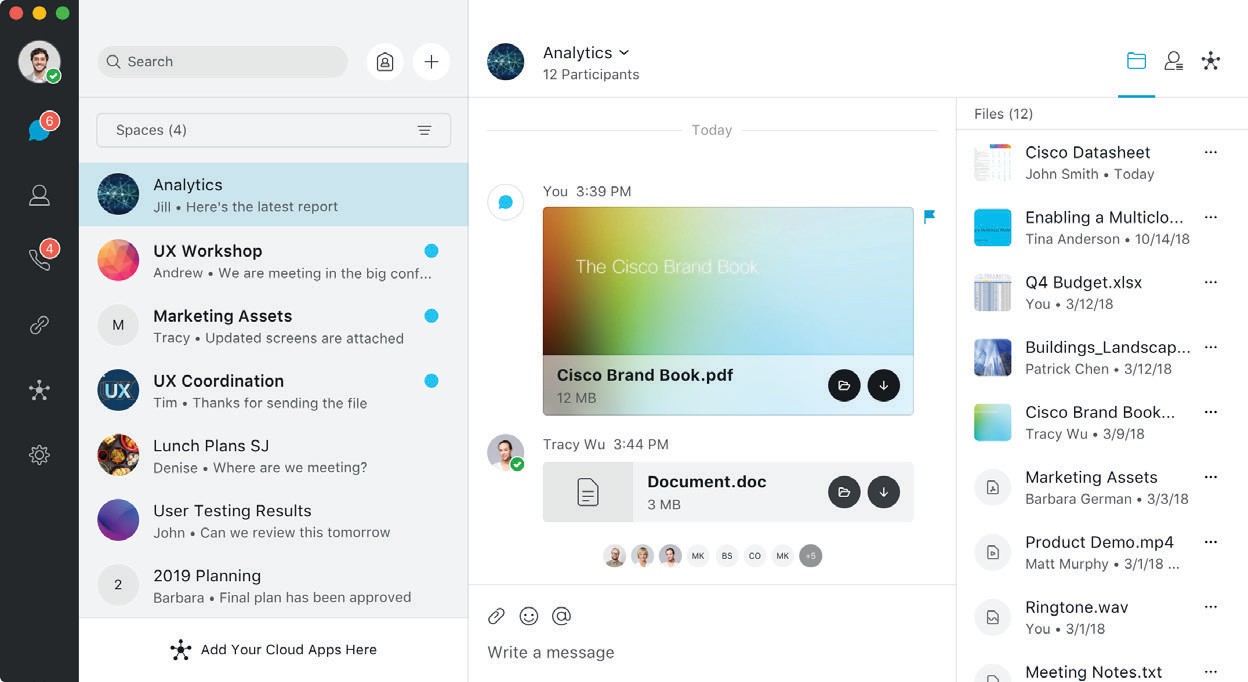 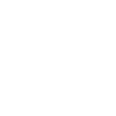 Introducing spaces in UC-OneSpaces give you a persistent, dedicated work space for your team’scommunications. Set up spaces around the people and projects that are aligned with your work, such as the team you work on, a presentation, or a product launch.Call, message, meet, share files, or share your screen directly from within a space. Always-on persistence means your work is instantly saved and searchable, allowing you and your team to worry less about organizing and more about getting things done. Access everything from your mobile device to stay on track, even whenyou’re away.* Requires advanced team collaboration service. Contact us to learn more.» Project spaces» Group messaging» File sharing» Smart notificationsE-bookOutperform  the competitionCompanies that deploy UC experience a 72% increase in business.How you benefit from UC-OneEnable teamwork91% of IT executives see improved collaboration after UC is implemented.Improve ProductivityEmployees use one cohesive app to connect to people and content from anywhere.UC-OneEnhance mobilityEmployees take their conversations and files with them wherever they go.Reduce costs and complexityPay a predictable monthly per-user fee and reduce ITtime, resources, capital outlay.Respond faster88% of UC buyers reported significantly faster problem resolution.Want to learn more? Contact us for a demo!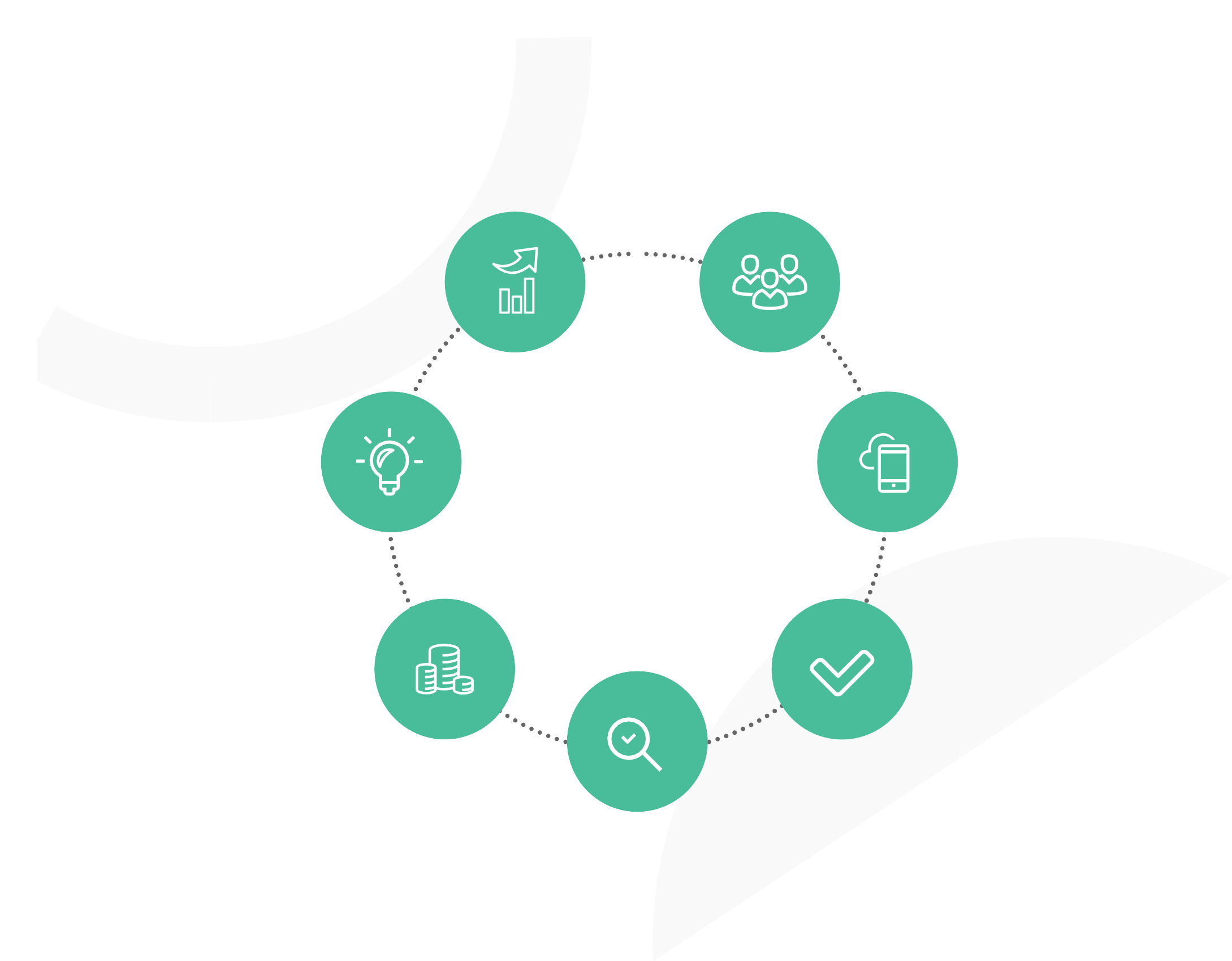 Minimize riskMinimize unsanctioned appsthat introduce security exposures and increase IT costs.Sources: Tech target	9